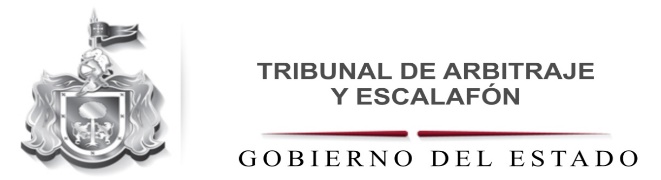 BIENES INMUEBLES 2021
NO.DOMICILIOUSOMODALIDAD JURÍDICAARRENDADOR       1 AV. ÁVILA CAMACHO # 2044 COLONIA JARDINES DEL COUNTRY C.P. 44210, GUADALAJARA, JALISCOINSTITUCIONAL ARRENDAMIENTOCARLOS MISSAEL SILVA NORIEGA